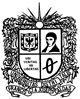 UNIVERSIDAD DISTRITALFRANCISCO JOSÉ DE CALDASBogotá D.C.,             de 2019SeñoresUniversidad Distrital Francisco José de Caldas Ciudad.REF: CONVOCATORIA PÚBLICA N° ______ DE 2019ANEXO 7. CERTIFICACIONES EXPERIENCIA DEL PROPONENTENOMBRE DEL PROPONENTE _______________________________________Número de LOTE # para el cual presente la experiencia: ____________ No. ENTIDAD CONTRATANTE VALOR No. CONTRATO FECHA DE TERMINACIÓN (1) ARTICIPACIÓN EN COPNOTA 1: Para acreditar la experiencia específica el Proponente deberá cumplir con los siguientes requisitos y demás contenidos en el pliego de condiciones: A. Para acreditar la experiencia requerida en el presente proceso de selección, el oferente deberá presentar hasta tres (3) certificaciones de contratos desarrollados en los cinco (5) años anteriores a la fecha de cierre del presente proceso. B. Se podrá acreditar la experiencia requerida por medio de la información (de experiencia) contenida en el RUP presentado en la oferta.C. También se podrá acreditar la experiencia requerida por medio de la combinación de los expuestos en los numerales A y B. D. Los valores de las certificaciones deberán cumplir con dos condiciones: primera, una de las certificaciones presentadas, deberá ser por un valor mayor o igual al 50% el presupuesto oficial del LOTE contemplado en SMMLV. La sumatoria en pesos de las certificaciones presentadas de los contratos celebrados, ejecutados, terminados y/o liquidados, deberá ser como mínimo igual o superior al presupuesto oficial del LOTE contemplado en SMMLV.Nombre o Razón Social del proponente: _____________________________NIT:__________________________________________________________Nombre del Representante Legal:__________________________________CC/CE/ID: _________________de_________________________________Profesión:______________________________________________________Tarjeta Profesional No: ___________________________________________Dirección:____________________________________________________Teléfono: ___________________________Celular:______________________________Correo electrónico:_______________________________________________Ciudad:________________________________________________________FECHA DE INICIACIÓN(1) DURACIÓN EN MESES OBJETO VALOR CONSECUTIVO RUP OBJETOFECHA INICIO Y FECHA DE TERMINACIÒNRUP / CERTIFICACIÓNENTIDAD CONTRATANTE(%) DE PARTICIPACIÒNVALOR SMMLV